2024 Fiji Institute of Chartered Accountants Professional Development CommitteeTechnical Workshop Evaluation Form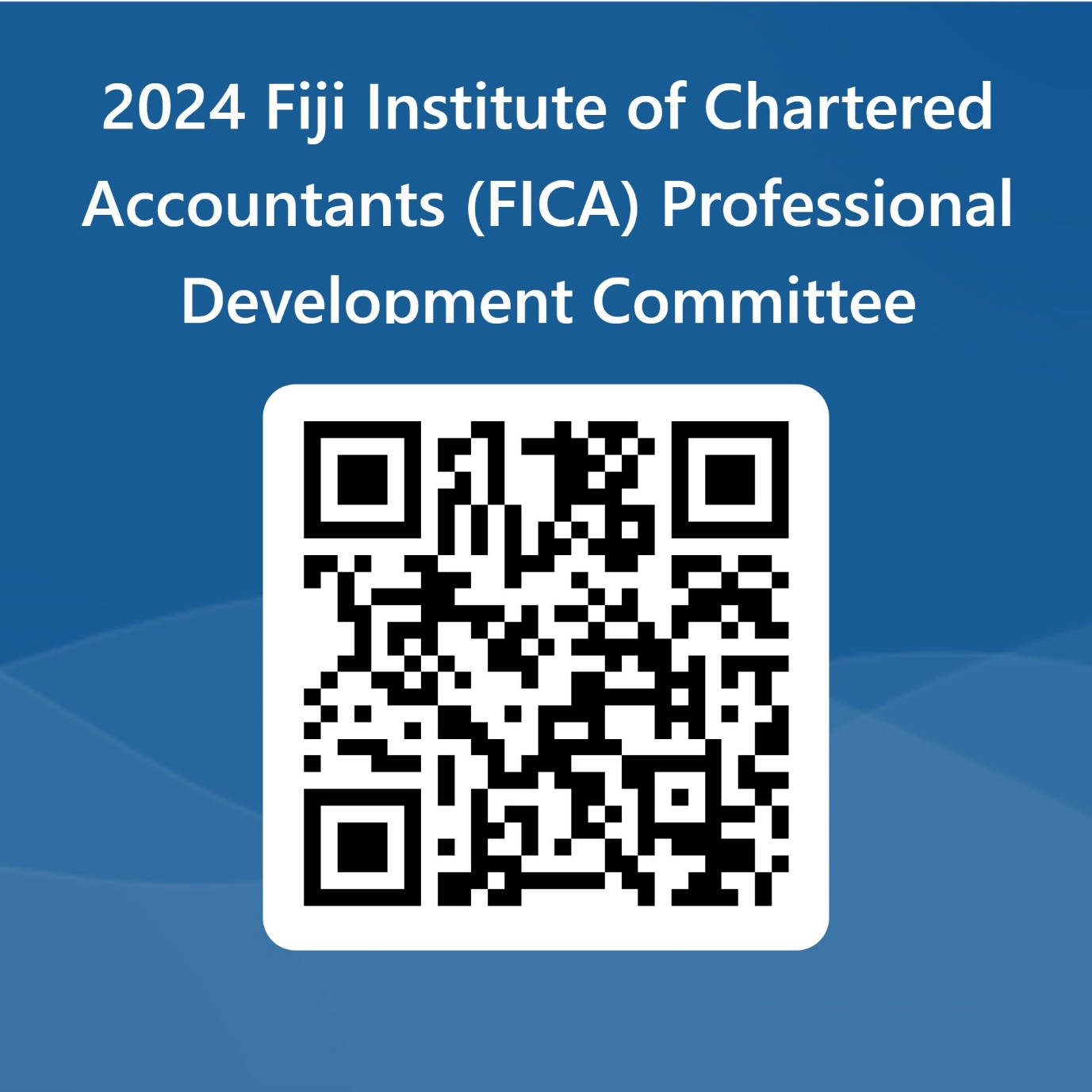 